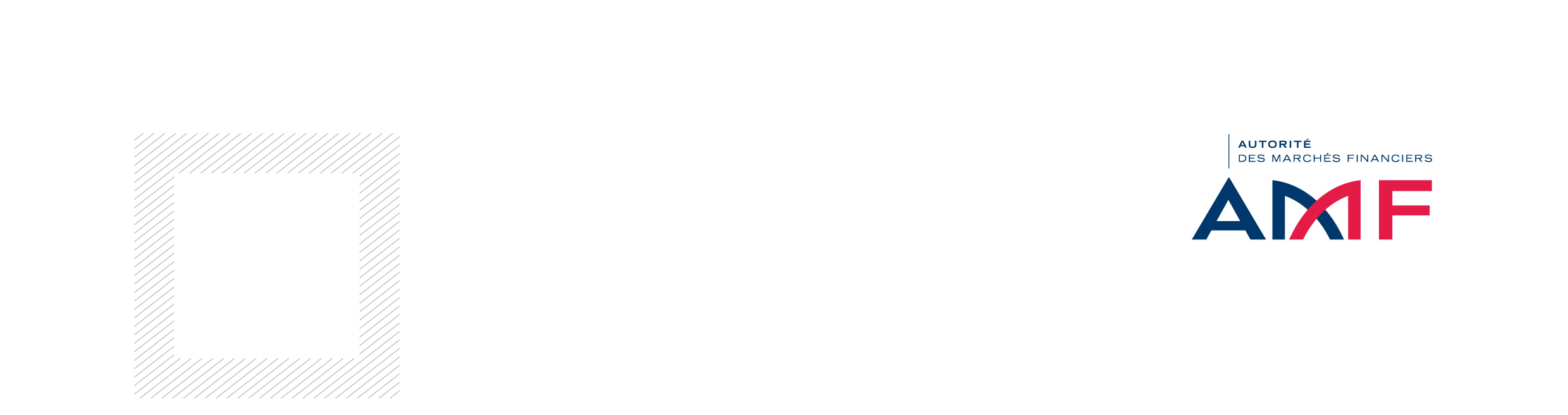 Dossier de retrait de notification de commercialisation dans un Etat membre de l’Union européenne autre que la France de parts ou actions de FIA de l’Union européenne (y compris français) gérés par une société de gestion de portefeuille agréée en FranceCe document constitue l’annexe 4-1 de l’instruction AMF - Procédures de pré-commercialisation et de commercialisation de parts ou actions de FIA – DOC-2014-03DE-NOTIFICATION OF INTENTION TO MARKET UNITS OR SHARES OF AN AIF or AIFs OF THE SAME AIFM IN A MEMBER STATE OTHER THAN FRANCEThe information provided in this notification letter should not be ambiguousContact details at the AIFM (registered address of the AIFM):____________________________________________________________________________________________________Registered address of the AIFM:____________________________________________________________________________________________________Contact détails of the personne in charge of the de-notification within the AIFM : De-notification date :Does the AIF(s) have compartments?  Yes    No Documentation and information to be provided for each AIF (it is reminded that any incomplete notification is inadmissible)  Information addressed, directly or through financial intermediaries, individually to all investors in that Member State whose identity is known about the blanket offer made to repurchase or redeem, free of any charges or deductions, all such AIF units or shares held by investors in that Member State which is also is publicly available for at least 30 working days, except in the case of closed-ended AIFs and funds regulated by Regulation (EU)2015/760 of the European Parliament and of the Council. Information made public by means of a publicly available medium, including by electronic means, which is customary for marketing AIFs and suitable for a typical AIF investor about thenintention to terminate arrangementsnmade for marketing units or shares of some or all of its AIFs in that Member. Certificate of the modification or the termination with effect from the date of de-notification of any contractual arrangements with financial intermediaries or delegates in order to prevent any new or further, direct or indirect, offering or placement of the AIFs units or shares identified in the notification referred to herein.Name of the AIF or AIFs/or compartment(s) subject to the de-notification AIF home Member StateLegal form (common fund, unit trust, investment company, partnership, other (please specify))Name of the depositary of the AIFName of the master AIF/or compartment(s) (if applicable)Home Member State of the master AIF (if applicable) AIF’s investment strategy (please specify the predominant AIF and the breakdown by investment strategies as set out in the reporting template included in Regulation 231/2013)Member State in which the de-notification is requestedInitial date of the marketing notification